Recette(s) autorisée(s) pour publications sur le site web « http://Pureequecestbon.fsaa.ulaval.ca  »S.V.P. cochez la ou les Section(s) pour laquelle/lesquelles vous donnez l'autorisation de publication:Merci de participer à la visibilité et à l'expertise des diététistes-nutritionnistes en dysphagie!S.V.P. veuillez compléter la fiche de l’analyse nutritionnelle Formulaire d’évaluation rhéologique des aliments servis à la clientèle dysphagiqueObservation à température de service Évaluation des textures à température de serviceL’aliment est organoleptiquementCommentaires : Des petites particules de pois chiches persistent dans le mélange. Toutefois, le produit est très goûteux et le coulis de poivrons rouges rehausse la saveur.Veuillez insérer la photo de votre plat dans le cadre ci-dessous :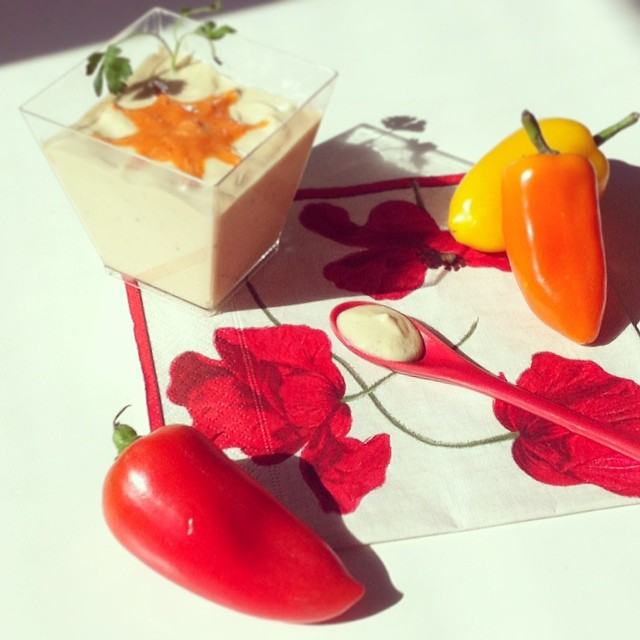 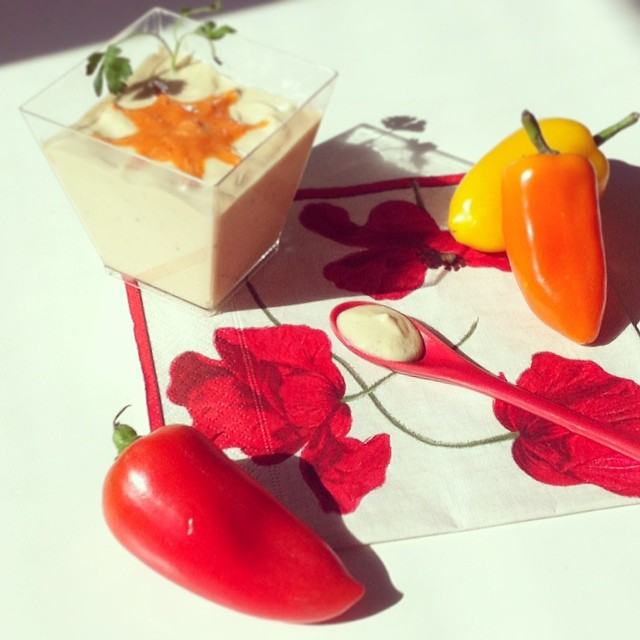 Titre de la recette Recette IRecette IIRecette IIINom de la personne responsable:
(en lettre d'imprimerie)Poste occupé:Signature:Date:Équipe de création :Date :Titre de la recette :Texture :Purée Hachée Hachée Molle Molle Tendre Consistance :Nectar (cm/30 sec.Nectar (cm/30 sec.Miel  cm/30 sec.Miel  cm/30 sec.Pouding cm/30 secPouding cm/30 secGrosseur de la portion :Équipement de production :Nombre de portions/Rendement :Température de service :Ustensile de service :Casserole de service :Quantités :Ingrédients :Houmous :Houmous :5 gAil cru500 gPois chiches en conserve200 gTofu régulier extra-ferme83 gJus de citron frais221 gHuile de canola37 gHuile de sésame41 gTahini35 gPoudre de lait écrémé175 mlBouillon de légumes2 gCumin2 gPoivre noir finement moulu1 gSelCoulis de poivrons rouges :Coulis de poivrons rouges :125 gPoivron rouge2 gAil cru27 gHuile d’olive10 mlBouillon de légumes non-salé0,5 gPaprikaPréparation :HoumousHacher l’ail.Rincer et égoutter les pois chiches en conserve. Mettre les légumineuses, le tofu et l’ail haché dans le Thermomix et mélanger  à vitesse 6 pendant environ 2 minutes .   Afin de faciliter le malaxage, il importe de racler régulièrement les parois du contenant avec une spatule et remuer la préparation pour que le tout soit bien mélangé.Ajouter  le jus de citron frais dans la préparation et poursuivre le malaxage à vitesse 6 pendant environ une minute jusqu’à l’obtention d’une texture  lisse et d’une apparence homogène.Verser l’huile de canola et celle de sésame, en deux fois, dans le mélange et continuer de malaxer pendant 30 secondes à chaque ajout à vitesse 6.Ajouter le tahini, la poudre de lait écrémé, les épices (cumin, sel et poivre) et le bouillon de légumes.   Remettre en marche le Thermomix et continuer le malaxage environ six minutes à vitesse 6 afin que le tout soit bien mélangé.Rendement : 16 portions de 80 ml.Coulis de poivrons rougesPréchauffer le four à 400°F (200°C).Couper les poivrons rouges en deux et les épépiner.Déposer une feuille d’aluminium sur une plaque de cuisson et la huiler. Faire cuire les poivrons rouges sur la grille du centre durant 30 minutes ou jusqu’à ce que la pelure commence à rider et soit noircie.Refermer le papier d’aluminium sur les poivrons et laisser reposer les légumes à température ambiante pendant 5 minutes.Hacher la gousse d’ail.  Réserver.Retirer la pelure des poivrons rouges.Mettre les poivrons, l’ail haché, l’huile d’olive et le paprika dans le Magic Bullet et réduire en purée très lisse.Verser environ 5 ml de coulis par portion d’hoummos.Rendement : 12 portions de 13 g.Commentaires :Prenez note que même en préparant l’houmous avec le Thermomix, de fines particules de pois chiches peuvent demeurer perceptibles en bouche.Conservation :  Se conserve au réfrigérateur pendant 1 à 2 journée sans modification des qualités organoleptiques.Valeurs nutritives (si disponibles)% VQCaloriesLipides	Saturés	+ TransCholestérolSodiumGlucides	Fibres	SucresProtéinesVitamine AVitamine CCalciumFerVitamine DPrésence de synérèse : Présence de synérèse : Grosseur des particules :  mm de diamètreGrosseur des particules :  mm de diamètreHomogénéité : Hétérogénéité : Purée lisse : Purée texturée :  Texture monophase : Textures multiphases : Très faibleFaibleModéréeÉlevéeFermetéAdhésionCohésionÉlasticitéExcellentBonAcceptablePassableMédiocre